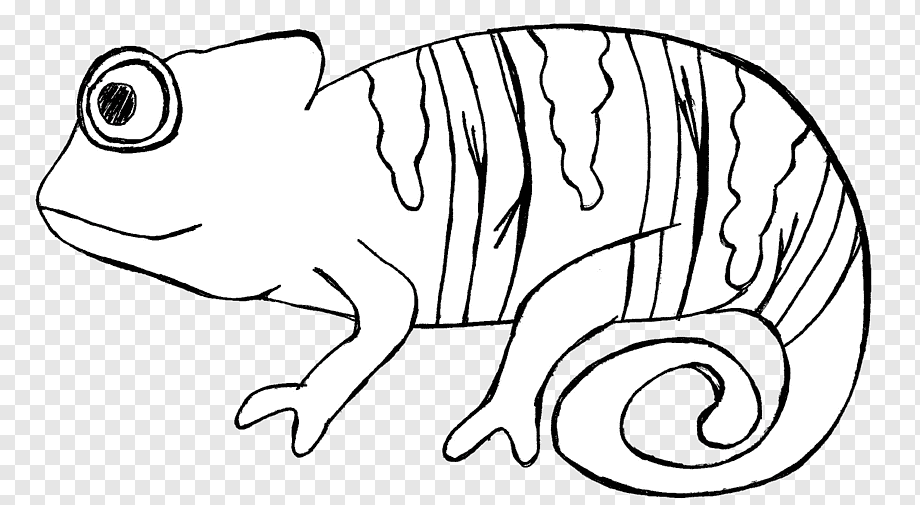 1st colour in your chameleon template 2nd cut out your template very carefully, then cut along the red line 3rd attach your chameleon to a wooden clothes peg like this 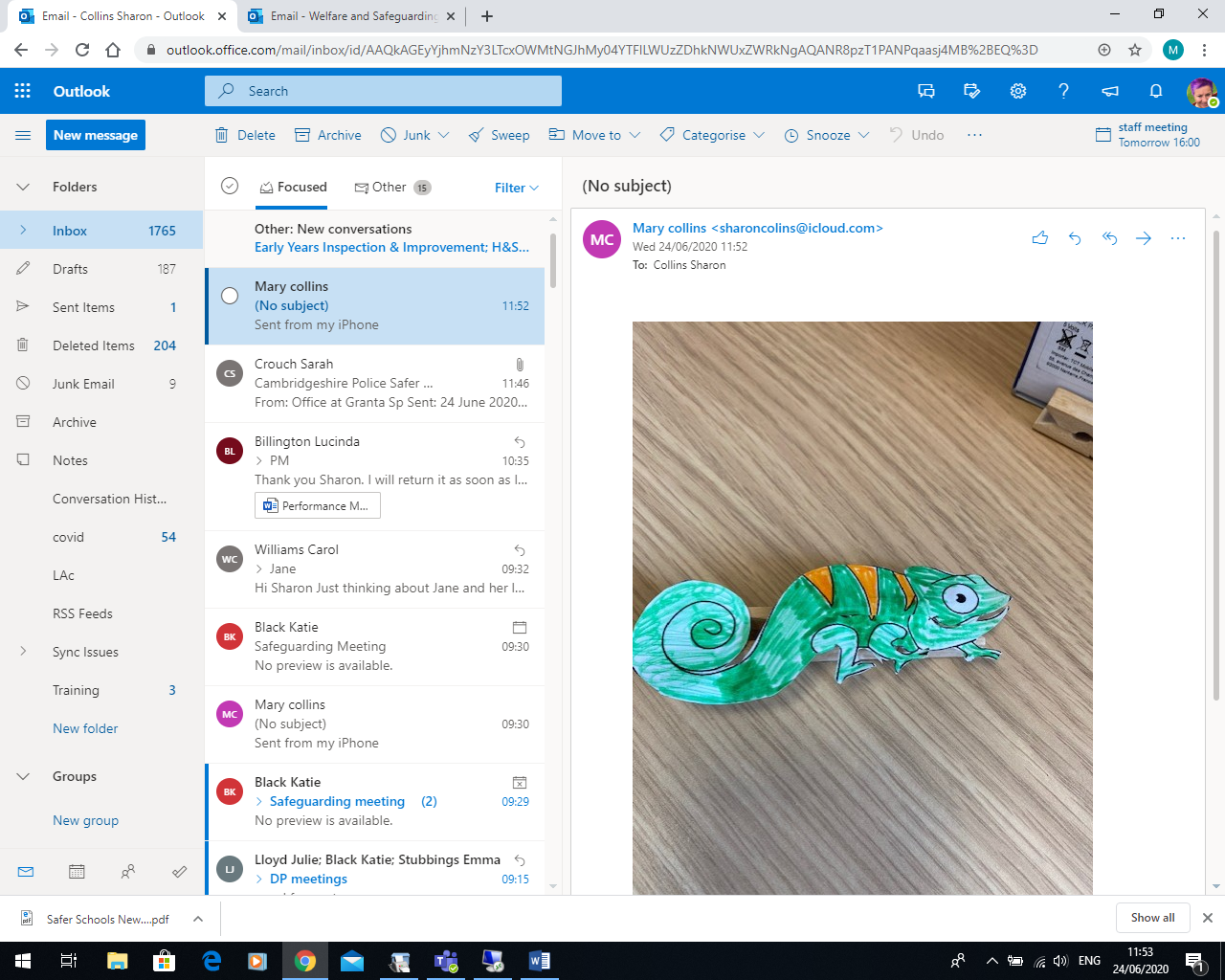 4th get a piece of pipe cleaner and pop it into the middle of the peg like this 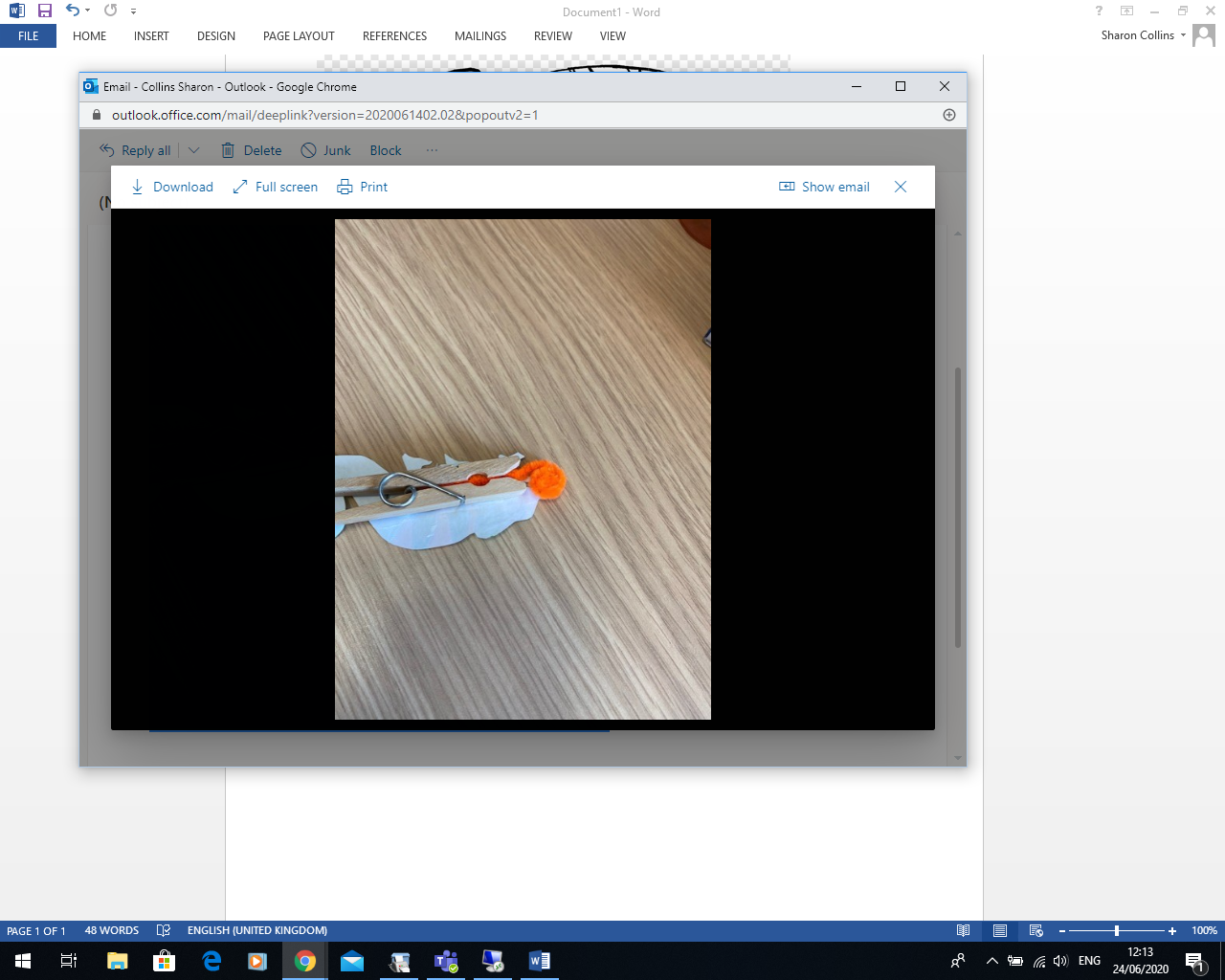 Finally enjoy playing with your Chameleon 